Taъвилот ал-Қурон китобини нашр қилиш учун 
Техник талаблар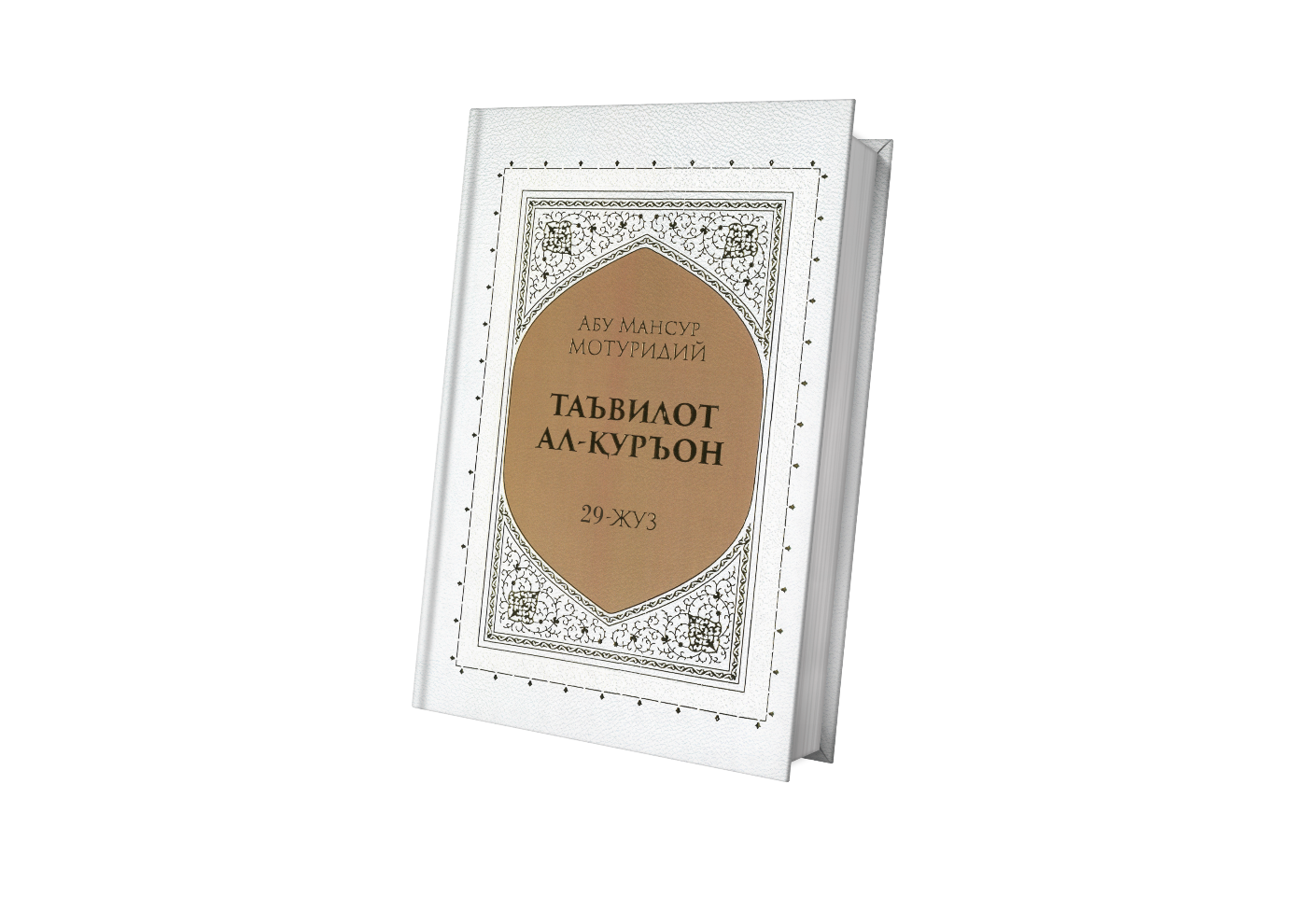 (Kitobni nashrga tayyorlash, o'zbek va arab matnlarini tahrir qilish, sahifalash, musahhihlik, muqova va matnlarni bezash bo'yicha dizaynerlik ishlari. Hamda chop etish ishlari bilan)(O'zbekiston Respublikasi Vazirlar Maxkamasi huzuridagi Din ishlari bo'yicha qo'mitadan ekspertizadan o'tkazish va nashrga ro'xsat olish hamda gologramma sotib olish.)VAQF xayriya jamoat fondi raxbari v.v.b.												M.SalomovНашр этиладиган китоблар номиҲолатиАдадиҲажми, бетлар сониФорматиМатн учун қоғоз тури Муқова учун қоғоз тури Форзац учун қоғоз тури ва рангдолигиМуқовалаш усулиНашр этиладиган китоблар номиҲолатиАдадиҲажми, бетлар сониФорматиМатн учун қоғоз тури Муқова учун қоғоз тури Форзац учун қоғоз тури ва рангдолигиМуқовалаш усулиНашр этиладиган китоблар номиҲолатиАдадиҲажми, бетлар сониФорматиМатн учун қоғоз тури Муқова учун қоғоз тури Форзац учун қоғоз тури ва рангдолигиМуқовалаш усули1Таъвилот ал-Қуръон 29 - жуз (Имом Мотуридий)Нашриёт харажатлари (мусаҳҳиҳ, муҳаррир), дизайн, верстка, матн териш. Муқовани дизайнини ишлаб чиқиш. 50057670x100 1/16 70 гр, офсет қоғоз, 1+1 Бумвинил + зарлаш + бўртириш Оқ ранг 180 гр Гознак офсет қоғозҚаттиқ муқова2Таъвилот ал-Қуръон 27-28 жуз (Имом Мотуридий)Нашриёт харажатлари (мусаҳҳиҳ, муҳаррир), дизайн, верстка, матн териш. Муқовани дизайнини ишлаб чиқиш. 50076870x100 1/16 70 гр, офсет қоғоз, 1+1 Бумвинил + зарлаш + бўртириш Оқ ранг 180 гр Гознак офсет қоғозҚаттиқ муқова3Таъвилот ал-Қуръон 25-26 жуз (Имом Мотуридий)Нашриёт харажатлари (мусаҳҳиҳ, муҳаррир), дизайн, верстка, матн териш. Муқовани дизайнини ишлаб чиқиш. 50073670x100 1/16 70 гр, офсет қоғоз, 1+1 Бумвинил + зарлаш + бўртириш Оқ ранг 180 гр Гознак офсет қоғозҚаттиқ муқова